Этот славный День Победы.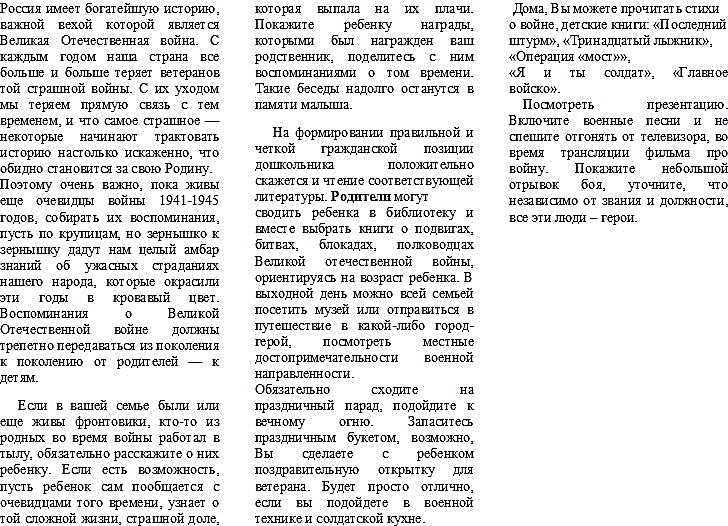 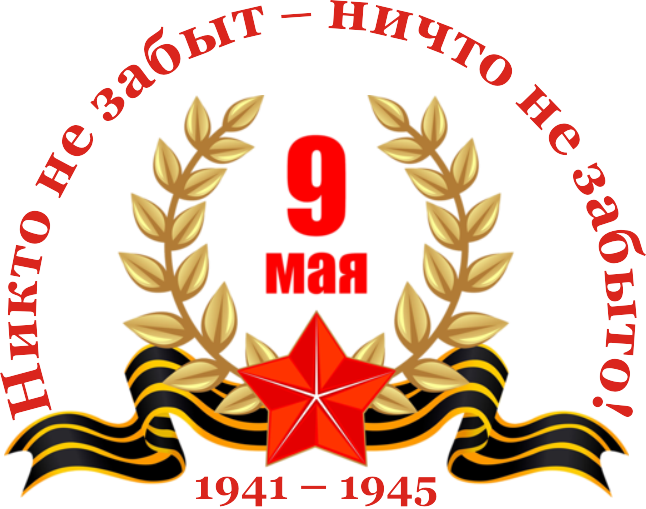 Стоят в России обелиски,                                       Человек, который не знает          На них фамилии солдат…                                       истории своего народа – не Мои ровесники мальчишки                                     имеет будущего ни для себя,Под обелисками лежат.                                            ни для своих детей, он    И к ним, притихшие в                                              обречён на внутреннюю  печали,                                                                       пустоту и бессилие.Цветы приносят полевые                 Девчонки, те что их так                              ждали,Теперь совсем уже седые.(А. Терновский)                                                      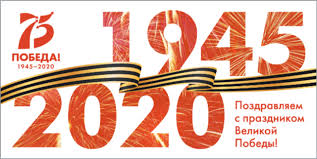 